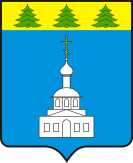 АДМИНИСТРАЦИЯ ЗНАМЕНСКОГО РАЙОНА ОРЛОВСКОЙ ОБЛАСТИПОСТАНОВЛЕНИЕ « 16 » января 2023 года                                                                                                       № 6       с. ЗнаменскоеО  распределении  полученных  из бюджета Орловской  области  субвенций и межбюджетных трансфертов на 2023 год на реализацию основных общеобразова-тельных программ  по образовательным  учреждениям  (организациям)       В соответствии с  Законом Орловской  области  от  02  декабря 2022 года   №  2838-ОЗ  «Об  областном  бюджете  на 2023 год и плановый период 2024 и 2025 годов» и с учетом предложений Отдела  образования Администрации  Знаменского  района Орловской области, Администрация Знаменского  района  Орловской областиП О С Т А Н О В Л Я Е Т:       1.  Распределить  полученную  из областного  бюджета  субвенцию на 2023 год на  финансовое обеспечение государственных гарантий реализации прав на получение общедоступного и бесплатного дошкольного образования в муниципальных дошкольных образовательных учреждениях (организациях), общедоступного и бесплатного дошкольного, начального общего, основного общего, среднего общего образования в муниципальных общеобразовательных учреждениях (организациях) обеспечение дополнительного образования детей в муниципальных общеобразовательных  учреждениях (организациях), согласно приложению1.           2.   Распределить  полученную  из областного  бюджета  субвенцию на 2023 год  на компенсацию части родительской платы, взимаемой с родителей за присмотр и уход за детьми, посещающими образовательные учреждения, реализующие образовательные программы дошкольного образования, согласно приложению 2.       3.   Распределить  полученную  из областного  бюджета  субвенцию на 2023 год  на ежемесячное денежное вознаграждение за классное  руководство,    согласно приложению 3.       4. Распределить  полученные из областного бюджета межбюджетные трансферты на 2023 год   на ежемесячное денежное вознаграждение за классное  руководство педагогическим работникам муниципальных общеобразовательных учреждений,    согласно приложению 4.       5. Исполняющей обязанности начальника Отдела  образования Администрации Знаменского  района Орловской области (Т.А.Пехтерева) предоставить электронную версию настоящего постановления в отдел  организационно-кадровой работы и делопроизводства (А.С. Борисенко)  для размещения на официальном  сайте  Администрации  Знаменского  района Орловской области в сети Интернет.        6. Контроль за исполнением настоящего постановления возложить на  заместителя главы Администрации Знаменского района Орловской области по социальной работе  М.М. Ставцеву.Глава   Знаменского  района                                      С.В. СемочкинПриложение 1                                                     к  постановлению АдминистрацииЗнаменского  района Орловской областиот «16 » января  2023 г. № 6_Субвенция  на  2023 год на  финансовое обеспечение государственных гарантий реализации прав на получение общедоступного и бесплатного дошкольного образования в муниципальных дошкольных образовательных учреждениях (организациях), общедоступного и бесплатного дошкольного, начального общего, основного общего, среднего общего образования в муниципальных общеобразовательных учреждениях (организациях), обеспечение дополнительного образования детей в муниципальных общеобразовательных учреждениях (организациях)Приложение 2                                                     к  постановлению АдминистрацииЗнаменского  района Орловской  областиот «  16 » января  2023 г. № 6_Субвенция на 2023 год  на компенсацию части родительской платы, взимаемой с родителей за присмотр и уход за детьми, посещающими образовательные учреждения, реализующие образовательные программы дошкольного образования.Приложение 3                                                    к  постановлению АдминистрацииЗнаменского  района Орловской областиот «  16 » января  2023 г. № 6Субвенция на 2023 год  на ежемесячное денежное вознаграждение за классное  руководство  из областного бюджета                                                                                                                    Приложение 4                                                     к  постановлению АдминистрацииЗнаменского  района Орловской областиот «16 » января  2023 г. № 6_Межбюджетные трансферты на 2023 год  на ежемесячное денежное вознаграждение за классное  руководство педагогическим работникам муниципальных общеобразовательных учреждений.№ п/пНаименование   школыРаспределение субвенции  на финансовое обеспечение государственных гарантий прав на  получение общедоступного и бесплатного дошкольного образования в муниципальных дошкольных образовательных учреждениях (организациях), общедоступного и бесплатного дошкольного, начального общего, основного общего, среднего общего образования в муниципальных общеобразовательных учреждениях (организациях) Распределение субвенции  на финансовое обеспечение государственных гарантий прав на  получение общедоступного и бесплатного дошкольного образования в муниципальных дошкольных образовательных учреждениях (организациях), общедоступного и бесплатного дошкольного, начального общего, основного общего, среднего общего образования в муниципальных общеобразовательных учреждениях (организациях) Распределение субвенции  на финансовое обеспечение государственных гарантий прав на  получение общедоступного и бесплатного дошкольного образования в муниципальных дошкольных образовательных учреждениях (организациях), общедоступного и бесплатного дошкольного, начального общего, основного общего, среднего общего образования в муниципальных общеобразовательных учреждениях (организациях) № п/пНаименование   школыОплата  труда сначислениями.Учебныерасходы     Итого:      руб.1МБОУ «Знаменская  средняя общеобразовательная школа  им.Р.И.Вяхирева»19695300,00526310,0020221610,002МБОУ Селиховская  средняя общеобразовательная школа им. В.Н.Хитрово6729000,0076300,006805300,003МБОУ «Ждимирская  средняя общеобразовательная школа»4443000,0036300,004479300,004МБОУ «Глотовская  средняя общеобразовательная школа»5541000,0032640,005573640,005МБОУ «Красниковская  основная общеобразовательная школа»3002000,0021800,003023800,006МБОУ «Локонская  основная  общеобразовательная школа»3271000,0030550,003301550,007МБДОУ Знаменский  детский сад «Теремок»5942900,0029100,005972000,00ВСЕГО:48624200,00753000,0049377200,00№ п/пНаименование   школыКоличестводетей, чел.Распределение субвенции  на компенсацию части родительской платы, взимаемой с родителей за присмотр и уход за детьми, посещающими образовательные учреждения, реализующие образовательные программы дошкольного образования,руб.1МБДОУ Знаменский детский сад «Теремок»96290 300,00ВСЕГО:96290 300,00№ п/пНаименование   школыКоличествоклассныхруково-дителей,чел.Распределение  субвенции   на ежемесячное денежное вознаграждение за классное  руководство, руб.1МБОУ «Знаменская  средняя общеобразовательная школаим.Р.И.Вяхирева»18537 100,002МБОУ Селиховская  средняя общеобразовательная школа им.В.Н. Хитрово1096 000,003МБОУ «Ждимирская  средняя общеобразовательная школа»646 900,004МБОУ «Глотовская  средняя общеобразовательная школа»846 900,005МБОУ «Красниковская  основная общеобразовательная школа»524 600,006МБОУ «Локонская  основная общеобразовательная школа»635 800,00ВСЕГО:53787 300,00№ п/пНаименование   школыКоличествоклассныхруково-дителей,чел.Распределение межбюд-жетных трансфертов на 2023 год  на ежемесячное денежное вознаграждение за классное  руководство педагогическим работни-кам муниципальных общеобразовательных учреждений,    руб.1МБОУ «Знаменская  средняя общеобразовательная школаим.Р.И.Вяхирева»191 718 400,002МБОУ Селиховская  средняя общеобразовательная школа им.В.Н. Хитрово10781 200,003МБОУ «Ждимирская  средняя общеобразовательная школа»6468 800,004МБОУ «Глотовская  средняя общеобразовательная школа»8625 000,005МБОУ «Красниковская  основная общеобразовательная школа»6468 800,006МБОУ «Локонская  основная общеобразовательная школа»7546 900,00ВСЕГО:564 609 100,00